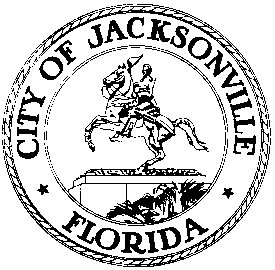  ZOOM VIRTUAL NOTICE December 4, 2020(ONLINE MEETING—NO PHYSICAL LOCATION)https://zoom.us/j/91726227459?pwd=NlpGZk0xRDhqVFpaRWNmSXdiWHRQUT09December 10, 2020 at 1:00 PM VALUE ADJUSTMENT BOARD: DUVAL COUNTY – ZOOM VIRTUAL AD HOC TRAINING PRESENTED BY THE FLORIDA DEPARTMENT OF REVENUEMEETING TIME: 1:10 P.M.(Please join the meeting by 1:00 P.M.)Meeting ID: 917 2622 7459Passcode: 153334Public notice is hereby given that the Florida Department of Revenue will conduct an Ad Hoc Training Session for the Special Magistrates of the 2020 Duval County Value Adjustment Board (VAB). This session will be held on Thursday, December 10, 2020 at 1:00 pm and will be hosted virtually through the Zoom.US - computer application app. The Zoom Meeting format has been adopted in an effort to encourage social distancing and to minimize the costs of conducting this ad hoc training. After discussion at a public meeting held August 5, 2020, the 2020 Duval County VAB voted to request this Ad Hoc Training Session from the Department of Revenue. A copy of the VAB’s request is attached to this notice along with a copy of a memorandum from the Department of Revenue explaining the terms of this ad hoc training. This training is designed and intended for VAB special magistrates who are subject matter experts with a high degree of prior training, education, experience, and expertise. While this training session is open to the public for listening and observing, it is not designed for laypersons or others without the qualifications of the VAB special magistrates.WAYS FOR THE PUBLIC TO ACCESS THE AD HOC TRAINING SESSION:Sign up for Zoom.  Type - Zoom.US – with Chrome Internet Browser.  Go to:  JOIN A MEETING On Dash Board Information regarding the Zoom meeting ID and meeting password is listed below:Meeting ID: 917 2622 7459 Password: 153334 (You can LISTEN to the meeting and VIEW the meeting this way.       2.  Watch it on your computer. Streaming site (or COJ streaming site): https://www.coj.net/city-council/city-council-meetings-online3.  Joining a Zoom Meeting by phone:     
Dial:  1 301 715 8592 - Meeting ID: 917 2622 7459 Password: 153334Find a local number:  https://zoom.us/u/acgmEl2oIINSTRUCTIONS: JOINING A MEETING BY DIAL-IN PHONE ONLYDial numbers provided above.  If you dial a toll number, your carrier rates will apply. You will be prompted to enter the meeting ID – the  Meeting ID: 917 2622 7459 Password: 153334If the meeting has not already started and you join before the host is enabled, you will be prompted to press # to wait if you are participant.You will be prompted to enter your unique participant ID. This only applies if you have joined on the computer or mobile device or are a panelist in a webinar. Press # to skip.If you join by computer or mobile device later, you can enter the Participant ID to bind your phone and device session together and show your video when you speak on the phone. To enter your participant ID once you are in the meeting, enter #Participant ID# on your phone.If you have any problems or questions about gaining access to the meeting, please call 904 255 5193 Leave your name number and brief message.WAYS FOR THE PUBLIC TO MAKE COMMENTS AFTER THE AD HOC TRAINING SESSION:Comments can be sent by email to: VAB@coj.netADA and TDD ASSISTANCEPursuant to the American with Disabilities Act, accommodations for persons with disabilities are available upon request.  Please allow 1-2 business days’ notification to process; last minute requests will be accepted, but may not be possible to fulfill.  Please contact Disabled Services Division at: V 904-255-5466, TTY-904-255-5476, or email your request to KaraT@coj.net.Please contact any member of the VAB Staff, at (904) 255-5124, for additional information.JM/hrpcc:	 Council Members/Staff					 Dr. Cheryl Brown, VAB Clerk				 Jessica Matthews, Chief of Legislative Services Division	  Jeff Clements, Chief of Research Kim Taylor, Council Auditors Office 	 William Jeter, Jr., VAB Attorney 	 Tiffiny Pinkstaff, Attorney for Property Appraiser   Posted Meeting – City Council Calendar Electronic Notification – 1st Floor City Hall Posting to Public Notices – City Council Web Page CityC@coj.net Media Box	 File Copy